ДО ДИРЕКТОРА НА РИОСВ, гр. ПловдивНа ваш изх. № ОВОС-932-1/ 08.05.2024г.И С К А Н Еза преценяване на необходимостта от извършване на оценка на въздействието върху околната среда (ОВОС)от „ЕПСИЛ 1912” ООД, ЕИК 201570350Уважаеми Г-н Йотков,Моля да ми бъде издадено решение за преценяване на необходимостта от извършване на ОВОС за инвестиционно предложение: „Преустройство на съществуващи сгради и пристройка към тях в мандра за преработка на мляко и производство на млечни продукти“ в ПИ с идентификантор 65139.216.20, местност „Чардака” по КККР на гр. Садово, УПИ IХ-производствени дейности, кв.13 по КРП на гр. Садово, обл. Пловдивска.        Прилагам:1.Информация по Приложение № 2 на Наредбата за условията и реда за извършване на оценка на въздействието върху околната среда на инвестиционни предложения за строителство, дейности и технологии, приета с ПМС № 59 от 7 март 2003 г. (ДВ, бр.25/2003 г., изм. и доп). 2.Декларация за уведомяване, съобразно изискването на чл. 95, ал. 1 от Закона за опазване на околната среда.3.Документ за платена такса.4.Цифров носител Дата:…………2024г.                               Подпис: ………………                                     ИНФОРМАЦИЯЗА ПРЕЦЕНЯВАНЕ НА НЕОБХОДИМОСТТА ОТ ОВОСИзготвена съгласно Приложение № 2 към чл. 6 на Наредба за условията и реда за извършване на оценка на въздействието върху околната среда , приета с ПМС № 59 от 07.03.2003 г. / Обн. ДВ. бр.25 от 18 Март 2003г. изм. и доп./ от „ЕПСИЛ 1912” ООД, гр. Пловдив, район Северен, ул. „Баткун” № 15Съобразно Наредба за условията и реда за извършване на оценка на въздействието върху околната среда (публ. ДВ бр. 25/2003г. с изм. и доп.)Инвестиционно предложение: „Преустройство на съществуващи сгради и пристройка към тях в мандра за преработка на мляко и производство на млечни продукти“ в ПИ с идентификантор 65139.216.20, местност „Чардака” по КККР на гр. Садово, УПИ IХ-производствени дейности, кв.13 по КРП на гр. Садово, обл. Пловдивска.1. Информация за контакт с възложителя:„ЕПСИЛ 1912” ООД, ЕИК 201570350, гр. Пловдив, район Северен, ул. „Баткун” № 152. Характеристика на инвестиционното предложение:Информацията за настоящото инвестиционно предложение е изготвена на основание чл. 81, ал. 1, т. 2 и е съобразена с критериите заложени в чл. 93, ал.4 от ЗООС. Целта на проекта е преустройство на съществуващи сгради и пристройка към тях в мандра за преработка на мляко и производство на млечни продукти в ПИ с идентификантор 65139.216.20, местност „Чардака” по КККР на гр. Садово, УПИ IХ-производствени дейности, кв.13 по КРП на гр. Садово, обл. Пловдивска. Структурата и обема на производствената програма са съгласно Заданието на Възложителя и възможностите за пласмент на произвежданите продукти.Дейността на обекта, за който се представя настоящото инвестиционно предложение  - мандра за преработка на мляко и производство на млечни продукти е включена в т.7, буква „в“ от  Приложение II към чл.93, ал.1, т.1 и 2 на ЗООС.  2.1.Резюме на предложението„Епсил 1912” ООД ЕИК 201570350, гр. Пловдив, район Северен,     ул. „Баткун” № 15 и с управител Стоян Ненков Радев е наел с договор за наем от   ЕТ “Пластика -85-Ненко Радев”, ЕИК 115009885, гр. Пловдив, район Източен,    ул. „Преспа” №2, ет. 2, ап. 16,  сгради 65139.216.20.5 с площ 96 кв.м и 65139.216.6 с площ 41 кв.м. Двете сгради са на калкан и са едноетажни масивни -производствена и складова сгради в ПИ с идентификантор 65139.216.20, местност „Чардака” по КККР на гр. Садово. Имотът е УПИ IХ-производствени дейности, кв.13 по КРП на гр. Садово, обл. Пловдивска и е с площ 16852 кв.м.Намерението на Инвеститора е да извърши преустройство на съществуващите сгради и пристройка към тях в малка мандра за преработка на мляко и производство на млечни продукти  с капацитет до 1 т/ден преработено мляко.2.2. Доказване на необходимостта от инвестиционното предложение Местоположението на имота е подходящо за реализиране на инвестиционното предложение, като основните мотиви за реализацията на инвестиционното предложение се състоят в следното:Теренът е добре транспортно обезпечен и позволява ползуването на транспортна инфрастуктура. В района има  изградена  инженерна инфраструктура;- имотът не попада в обхвата на защитени територии и защитени зони.С реализация на инвестиционното намерение се предвижда обособяване на малко млекопреработвателно предприятие, като реализацията на инвестиционното предложение /ИП/ ще доведе до развитие на селскостопанската дейност в района.Местоположението на обекта осигурява най – благоприятни условия за упражняването на дейностите и опазване компонентите на околната среда. Реализирането на инвестиционното предложение ще има положително въздействие от гледна точка на социално-икономическите условия при експлоатацията на обекта и се изразява в разкриване на  работни места – осигурява се временна работна заетост на проектантски и строителни фирми и разкриване на постоянни работни места чрез осигуряване на постоянна работна заетост на изпълнителския  персонал.При нормална експлоатация на обекта, екологичните условия в района няма да бъдат нарушени.  Намеренията на инвеститора ще бъдат отразени в заданието за проектиране,  на база на което ще бъде изготвен и работен проект. Последният ще бъде съобразен с визата за проектиране, както и с действащата нормативна уредба по околна среда и други приложими нормативни актове.2.3. Връзка с други съществуващи и одобрени с устройствен или друг план дейности В имота има налични 2 сгради: 65139.216.20.5 с площ 96 кв.м и 65139.216.6 с площ 41 кв.м. Двете сгради са на калкан и са едноетажни масивни - производствена и складова сгради.  Обособяването на бъдещия обект ще осигури  производството на млечни произведения, като ще бъде съобразено с изискванията на Закона за устройство на територията и приложимите действащи наредби. 2.4. Подробна информация за разгледани алтернативиОтносно местоположението на бъдещия обект няма разгледани такива, тъй като Възложителят е наемател на този имот.“Нулева” алтернатива ще означава имотът да остане в сегашното си положение и обектът да не бъде реализиран, което ще елиминира възможността за новото производство на млечни продукти и откриване на нови работни места.Теренът е подходящ за изграждането на такъв род  обект. Местоположението на площадката е подходящо от гледна точка на пътно-транспортната обстановка за реализиране на такъв вид проект.2.5. Местоположение на площадката, включително необходима площ за временни дейности по време на строителството:  Поземлен имот 65139.216.20, област Пловдив, община Садово, гр. Садово, м. ЧАРДАКА, вид собств. Частна, вид територия Земеделска, НТП - За друг вид производствен, складов обект, площ 16852 кв. м, стар номер част от 65139.216.6, квартал 13, парцел IX, производствени дейности, Заповед за одобрение на КККР № РД-18-343/14.09.2017 г. на ИЗПЪЛНИТЕЛЕН ДИРЕКТОР НА АГКК, Заповед за изменение на КККР № 18-6194-16.06.2022/16.06.2022 г. на НАЧАЛНИК НА СГКК – ПЛОВДИВ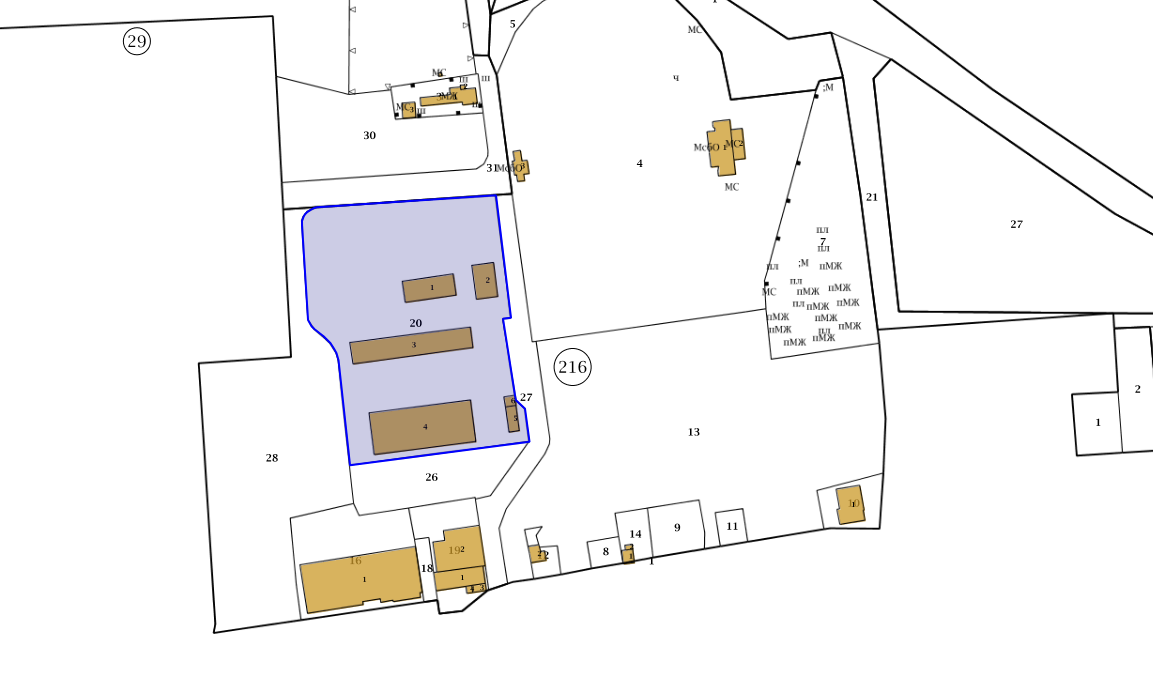 Не се предвижда промяна на съществуващата пътна инфраструктура, освен оформяне на вътрешни връзки в  обекта. Ще се използуват налични  пътна връзки в населеното място.Площадката е достатъчна за извършване на строително-монтажните дейности и временните дейности по време на строителството ще бъдат развити изцяло върху имота  собственост на възложителя и няма да засегне съседни имоти.2.6 Описание на основните процеси (по проспектни данни), капацитетПристройката ще бъде с площ до 80кв.м. от метална конструкция и ограждащи, преградни стени и покрив от термопанели.Технологична схема:Млекопреработвателното предприятие ще преработва  краве мляко до 1 т. на ден /360т годишно/. Ще се произвеждат кисело мляко, цедено кисело мляко, айрян, бяло саламурено сирене и кашкавал в различни дни.	Киселото мляко е млечнокисел продукт, който се получава в резултат на протичането на млечнокисела ферментация в млякото. При производството му не се отделя суроватка и отпадните води са само от измиването на съдовия пастьоризатор. Сирене: Млякото за сиренето се пастьоризира, след което се охлажда и към него се добавя сирищна мая. Тя предизвиква процесът „подсирване“, при който млякото преминава от течно в гелоподобно състояние, което се нарича „коагулирало“. Това продължава между 20 и 60 минути, след което получената смес се нарязва, като по този начин от нея се отделя водата. Следващата стъпка е отцеждане на сиренината от суроватка. Това става чрез пресоване, след което следва осоляване с с престой в саламура. Последният етап от приготвянето на сиренето е зреенето, като с течение на времето се формират специфичният вкус и мирис на продукта, които общо се наричат с термина „букет“ на сиренето.Кашкавалът се приготвя от непастьоризирано краве мляко, което се загрява до температури в обхвата 60-63°C за кратко време. Така се намалява бактериалният състав на суровината, и се губят минимално количество полезни съставки. За сравнение: температурата на пастьоризация обикновено е 72°C. След охлаждане се добавя закваска, която предизвиква подсирване. Следва нарязване на получената коагулирала маса и отделяне на суроватката. Аналогично на сиренето се предприема изпичане на сиренината и допълнително отцеждане на суроватъчна течност. После в продължение на 2-3 часа междинният продукт втасва, като този процес е известен с името „чедеризация“. След осоляване сиренината се попарва на температура 72-74°C за около 3-4 минути, като така добива вид на каша, която се изсипва в калъпи след омесване до еднородна смес. 24 часа по-късно се вади от калъпите и се оставя да узрее.Загряването на млякото ще е на ел. енергия, а охлаждането му ще става с инсталация за ледена вода на оборотен цикъл.  Движението на млякото ще става с прозрачен маркуч за хранителни цели и помпа. Пастьоризаторът ще бъде съдов и няма да се налага монтиране на измиваща система за тръбопроводи /ЦИС/.  Съхранението на готовата продукция ще става в хладилни камери.  Хладилните инсталации ще работят с фреон R449А в затворен контур. 	       Отоплението и охлаждането на обекта ще бъде с климатици на ел. енергия.2.7 Схема на нова или промяна на съществуваща пътна инфраструктура При изготвянето на работния проект ще бъдат отразени съществуващите пътни връзки за обекта и отклоненията от тях до него. Не се предвижда промяна на съществуващата в района пътна мрежа. Местоположението на площадката е подходящо от гледна точка на пътно - транспортната обстановка в района. Транспортния достъп до имота се осъществява от съществуващ общински път, с който имотът граничи.   Входовете в имота са съществуващи.  Не се налага промяна на пътната инфраструктура.2.8 Програма за дейностите, включително за строителство, експлоатация и фазите на закриване, възстановяване и последващо използване.Устройствено планиране и строително монтажни дейности:Ще се ползват съществуващите помещения с площ 96 кв.м и 41 кв.м и пристройка към тях до 80кв.м за нуждите на мандра за преработка на мляко и производство на млечни продукти – обща ползвана площ до 217 кв.м. Пристройката ще бъде с площ до 80кв.м. от метална конструкция и ограждащи, преградни стени и покрив от термопанели. Максималната дълбочина на изкопите ще е 1.2м и за основите ще се ползва готов бетон. Пръстта от изкопите ще се депонира в имота и ще се ползва за вертикалната планировка.По време на извършване на строително-монтажните работи на инвестиционното предложение не се налага използване, съхранение, транспорт, производство и работа с материали, които могат да бъдат опасни за околната среда и здравето на хората.Конкретните параметри на строителните дейности, респективно съответните технически строителни решения, ще бъдат предмет на бъдещо работно проектиране.Не се налага ползването на допълнителни площи за временни дейности по време на строителството, освен площта на  имота, в който ще се реализира инвестиционното предложение.  Основните строителни дейности ще се осъществят в рамките на един строителен сезон. Предвижда се изпълнението на стандартни за такъв тип строителни  дейности. През този етап ще бъдат обособени и елементите на спомагателната инфраструктура – електроснабдяването на обекта, ВиК мрежата  и т.н. Дейностите, който ще се извършват при преустройството и експлоатацията на инвестиционното предложение ще бъдат по одобрени и съгласувани от съответните инстанции проекти.Не се разглеждат други форми на ползване на имота, освен обособяване на бъдещия обект, което напълно ще  отговаря на предвижданията на възложителя. На този етап не се предвиждат фази на закриване или други форми на последващо ползване.Строителството и експлоатацията на обекта не е свързано с действия, които ще доведат до съществени промени на района, където ще се реализира предложението (топографията, промени във водните обекти и др.). При строителството и експлоатацията на инвестиционно предложение ще бъдат използвани природни ресурси като земя, вода, материали и енергия. Няма невъзстановими или в недостатъчно количество природни ресурси. Подходът за транспортна и друга техника към площадката е по съществуващ общински път.Ще бъдат спазвани изискванията на Наредба № 2 от 22.03.2004г. за минималните изисквания за здравословни и безопасни условия на труд.За предотвратяване и ликвидиране на пожари и аварии и за евакуация на работещите и на намиращите се на работната площадка, ще бъдат взети мерки за осигуряване на безопасност и здраве при работа.  Срокът за строителството на обекта ще бъде до 1 година, след получаване на разрешение по реда на ЗУТ. 2.9 Предлагани методи за строителствоЩе се ползват съществуващите помещения за нуждите на млекопреработката  с минимални архитектурни и инсталационни промени, но без конструктивни промени. Като правило, дейностите, които включва реализацията на инвестиционното предложение се свеждат до:подготвителни работи–подготовка и почистване на наличните сгради , монтиране на ограждащи и предпазни съоръжения;частично разрушаване на вътрешни стени и преградистроителни и монтажни работи; възстановителни работи, включващи възстановяване на нарушени по време на строителството площи;провеждане на благоустройствени и озеленителни мероприятия.Видовете материали, които ще бъдат използвани ще се транспортират до строителната площадка. За превозване на материали и за строителната техника и механизация ще се използват различни горива и смазочни масла, чиито количества на този етап на проектиране не са определени. 	За озеленяване на площадката ще се предвидят разнообразни, отговарящи на местните условия тревни, храстови и дървесни видове, предимно с колористичен ефект. 2.10.Природни ресурси, предвидени за използване по време на строителството и експлоатациятаВодозахранването за тези 2 сгради е самостоятелно и е съществуващо от водопроводната мрежа на гр. Садово.  В производството на млечни продукти не се влага вода. Вода се ползва само за приготвяне на саламура до 100л/ден за 120 дни -12т/годишно и за айрян 80л/ден за 130 дни – 10.4т/годишно. Общо ползвана вода за битови и производствени нужди - 307.6т/годишно.   Охлаждането на млякото ще става с инсталация за ледена вода в затворен контур. 2.11. Отпадъци, които се очаква да се генерират – видове, количества и начин на третиранеСмесени отпадъци от строителни материаликод 17.09.04; свойства ;неопасни; начин на третиране, събиране и извозване на определено от общинските органи мястоПри експлоатацията на обекта ще се формират следните отпадъци:Суроватката като отпадъчен продукт СЖП III-та категория от производството на сирене и кашкавал ще се извозва към инсталация за биогаз по договор. От разфасовката на сиренето и кашкавала – малките количества отпадъци от разфасовката са СЖП III-та категория -ще се съхраняват в хладилен шкаф и  предават на инсенератор по договор.Нехранителни - хартия, картон, полиетилен, стъкло, счупени палети, които ще се събират разделно и ще се предават за повторна преработка.Битовите отпадъци формирани от обслужващия персонал  ще се събират в отделни съдове за целта и ще се извозват от фирмата, обслужваща населеното място.Всички отпадъци, генерирани на площадката ще се събират разделно и временно ще се съхраняват по подходящ начин, съгласно техния произход, вид, състав и характерни свойства в съответствие с изискванията на Закон за управление на отпадъците (ДВ, бр. 53 от 13 юли 2012 г., в сила от 13.07.2012 г.) и подзаконовите нормативни актове.Отпадъчни води:Отделената от производството на сирене и кашкавал суроватка ще се транспортира до инсталация за биогаз.Отпадните производствени води са свързани с измиване на оборудването в предприятието и ще бъдат около 0.8 т/ден - 248т/годишно/, ще се събират с отпадните битови води до 0.12т/ден - 37.2т/годишно/ и ще се извозват от лицензирана фирма до най-близката ПСОВ. Общо производствени отпадни води 0.92т ден -285.2т/годишно. Отпадните производствени води ще се пречистят в мазниноуловител  и ще се съберат с битовите в безоточна яма, откъдето ще се извозват по договор с лицензирана фирма до най-близката ПСОВ.2.12 Информация за разгледани мерки за намаляване на отрицателните въздействия върху околната среда. Инвестиционното предложение съдържа необходимите мерки за недопускане на здравен риск и замърсяване на околната среда, както следва:по компонент “води” –Не се предвижда заустване на отпадни води в повърхностен воден обект. Отпадните производствени води са свързани с измиване на оборудването в предприятието и ще се извозват от лицензирана фирма до най-близката ПСОВ. Общо отпадни води 0.92т ден -285.2т/годишно.по компонент “почви” – при работа с изправна строителна техника не се очакват разливи на горива и масла и замърсяване на почвите; предвижда се при необходимост “внасяне” на хумус за терените, предвидени за озеленяване, което ще гарантира създаване на подходящи условия за развитие на зелената система на площадката;по фактор “отпадъци” - Всички отпадъци, генерирани на площадката ще се събират разделно и временно ще се съхраняват по подходящ начин, съгласно техния произход, вид, състав и характерни свойства в съответствие с изискванията на Закон за управление на отпадъците (ДВ, бр. 53 от 13 юли 2012 г., в сила от 13.07.2012 г.) и подзаконовите нормативни актове. Битовите отпадъци ще се събират в подходящи съдове и ще се извозват на място, посочено от общината; 2.13. Други дейности, свързани с инвестиционното предложение (например, добив на строителни материали, нов водопровод, добив или пренасяне на енергия, жилищно строителство, третиране на отпадъчните води)Ще се изпълни ревизия на електрозахранването на обекта и връзката с  прилежащата електропреносна мрежа, съгласно предварителния договор с „EVN”. Обекта ще се подсигури с осветителна инсталация, според действащите нормативни изисквания, силова, слаботокова, заземителна и всички необходими инсталации за нормалното функциониране на обекта. Отпадните производствени води ще се пречистят в мазниноуловител  и ще се съберат с битовите в безоточна яма, откъдето ще се извозват по договор с лицензирана фирма до най-близката ПСОВ.2.14. Необходимост от други разрешителни, свързани с инвестиционното предложение.Освен нормативно заложените в ЗУТ стандартни процедури /съгласувателни писма от ВиК, Електроразпределение, РСПБЗН, РЗИ, КАТ и др./ пряко свързани с инвестиционното намерение са и следните разрешителни:- Решение по реда на глава шеста от ЗООС, издадено от Директора на РИОСВ. -Класификация на отпадъците, съгласно Закона за управление на отпадъците - ЗУО /ДВ, бр. 58/ 13.07.2012г./- Разрешително за извозване на строителни отпадъци.	   2.15. Замърсяване и дискомфорт на околната среда Предвиденото от възложителя инвестиционно предложение  не предполага замърсяване на почвите, водите и атмосферния въздух в района както по време на строителството, така и по време на експлоатацията. При разработването и одобряването на работните проекти ще бъдат заложени мерки за намаляване на отрицателните въздействия върху околната среда и човешкото здраве.Изграждането на обекта ще бъде свързано с извършване на ремонтни,  строителни , монтажни работи и транспорт.По време на преустройството на обекта, предмет на инвестиционното предложение, въздухът в района ще се замърсява основно следствие на неорганизирани емисии от източници, които могат да бъдат  систематизирани в следните групи: строителна техника ;мобилни /транспортни средства доставящи строителни материали и извозващи строителни отпадъци/.Вредните вещества, които ще се отделят от тези източници са: прах, азотни оксиди, серни оксиди, въглеродни оксиди, сажди, въглеводороди /метанови и неметанови/ и в микроколичества тежки метали, полициклични ароматни въглеводороди, диоксини и фурани и полихлорирани бифенили.В периода на строителните работи, обектът ще бъде източник само на неорганизирани емисии. Емисиите в периода на строителството ще бъдат следствие на извършване на следните дейности:- транспорт на инертни материали и разтоварването им до временни складове;- товарене на строителни отпадъци, след приключване на процеса на преустройството.За извършване на строително-монтажните работи ще се използва предимно малогабаритна техника : багер, фадрома, автокран,  самосвали , бордови коли и др.Не се предвижда използване на горивни процеси по време на строителните работи.Определени емисии, различни от съществуващите атмосферни ще се формират предимно по време на строителството. Последните ще бъдат главно прахови емисии, формиращи се при строително-монтажните работи. Емисионното въздействие вследствие извършването на строителни работи и  непосредствено на работната площадка не би могло да бъде значително и ще е кратко по време. На разстояние около 100 м. въздействието върху атмосферния въздух ще бъде незначително. Прогнозната оценка за очакваното емисионно натоварване на атмосферния въздух в района на обекта вследствие неговото изграждане, както и зоните на разпространение и обхвата на това емисионно въздействие ще бъде незначително, локално, временно и ще засегне предимно територията на работната площадка. Не се предвижда отделяне на емисии на замърсители или опасни, токсични или вредни вещества в атмосферния въздух в района. От реализирането на обекта /строителство и експлоатация/ не се очакват вредни физични фактори - шум, вибрации, светлинни, топлинни, електромагнитни и йонизиращи лъчения.Предлаганата дейност – млекопреработка, не изисква съхраняване на химични вещества и реагенти. 	2.16 Риск от инцидентиПо време на изграждане на обекта ще се извършват строително- ремонтни дейности, монтаж на съоръжения, транспорт и др. Строителните, монтажните и транспортни работи ще са свързани с шумово въздействие, локално замърсяване с отработени газове, запрашаване на средата, вибрации (при работа на строителните машини и тежкотоварна транспортна техника). Рисковите фактори, които могат да допринесат за увреждане на здравето на работещите се свеждат до замърсяване на атмосферния въздух с прах и отработени газове. При контрол за състоянието на МПС и строителните машини, това отрицателно въздействие може да се сведе до възможния минимум. Възможно е допълнително шумово натоварване за работещите, в случай че не се използват лични защитни средства. При неспазване на изискванията на нормативните документи, регламентиращи здравословните и безопасни условия на труд, е възможна проява на рискови ситуации.За да не се допуска риск от инциденти е необходимо:да се спазва технологичната последователност, предвидена в предварително изготвеният Работен проект за организация и изпълнение на строителството; да се осигури подходящо облекло и необходимите предпазни средства за работниците;да не се допуска безредно складиране и разхвърляне на материали, детайли и отпадъци по и извън строителната площадка;По време на експлоатация на обекта рискови инциденти са възможни евентуално от пожари, които могат да навредят на здравето на хората или на околната среда, но той е в пряка зависимост от мерките, заложени в Работния проект и Правилниците, както и от квалификацията и съзнанието за отговорност на обслужващия персонал. 3. Местоположение на инвестиционното предложение3.1. План, карти и снимки, показващи границите на инвестиционното предложение, даващи информация за физическите, природните и антропогенните характеристики, както и за разположените в близост елементи на Националната екологична мрежаПИ с идентификантор 65139.216.20, местност „Чардака” по КККР на гр. Садово, УПИ IХ-производствени дейности, кв.13 по КРП на гр. Садово, обл. Пловдивска.Не се предвижда промяна на съществуващата пътна инфраструктура, на входа и изхода от обекта.Площадката е достатъчна за извършване на строителните дейности и временните дейности по време на строителството ще бъдат развити изцяло върху имота  собственост на възложителя и няма да засегне съседни имоти.Инвестиционното предложение за изграждане на обекта не засяга територии със статут на защитени по смисъла на Закона за защитените територии (обн. ДВ, бр.133/11.11.1998 г.), както и защитени зони по смисъла на Закона за биологичното разнообразие (обн. ДВ, бр. 77/ 09.08.2002 г.).Най-близката защитена зона от Европейската екологична мрежа „НАТУРА 2000“ е  BG0000578 „Река Марица“.3.2. Съществуващите ползватели на земи и приспособяването им към площадката или трасето на обекта на инвестиционното предложение и бъдещи планирани ползватели на земи Сгради 65139.216.20.5 с площ 96 кв.м и 65139.216.6 с площ 41 кв.м. Двете сгради са на калкан и са едноетажни масивни -производствена и складова сгради в ПИ с идентификантор 65139.216.20, местност „Чардака” по КККР на гр. Садово. Имотът е УПИ IХ-производствени дейности, кв.13 по КРП на гр. Садово, обл. Пловдивска и е с площ 16852 кв.м.  Проектирането, изграждането и експлоатацията на обекта ще бъде съобразено с изградената в  площадката инженерна инфраструктура.При реализация на инвестиционото предложение не се очаква промяна на почвените показатели различна от съществуващото положение, ако строителството и експлоатацията се осъществят съгласно действащите нормативни  изисквания. Негативно въздействие върху атмосферния въздух при изграждането и експлоатацията на обекта не се очаква. Използваните водни количества ще са неголеми, поради липса на производствени дейности с необходимост от производствена вода и няма да окажат влияние върху режима на подземните води и общото състояние на водните екосистеми. Не се очаква отрицателно въздействие върху водните екосистеми вследствие строителството и експлоатацията на инвестиционното предложение. Изграждане на обекта не би повлияло върху качествата на почвата и земните недра и не е свързано с дейности, оказващи отрицателно въздействие върху ландшафта в района. Очаква се по време на строително-монтажните работи в сградите да се повиши слабо запрашаването на въздуха и шумовото въздействие от работещата техника през деня, но то ще бъде временно и краткотрайно.Работните проекти, както и експлоатацията на обекта ще бъдат изпълнени по всички нормативни изисквания и не се очаква замърсяване компонентите на околната среда.При спазване на одобрените проекти и законови изисквания не се очаква отрицателно въздействие върху компонентите на околната среда - атмосферен въздух, води, почвата, земни недра, ландшафт, климат, биоразнообразие и неговите елементи. Имотът не попада в границите на защитени територии по смисъла на Закона за защитените територии  поради което не се очаква въздействие върфу този компонент.3.3. Зониране или земеползванесъобразно одобрени плановеОбектът ще се разположи в реално урбанизиран район, с характерно интензивно антропогенно влияние.  3.4. Чувствителни територии в това число чувствителни зони, уязвими зони, защитени зони, санитарно-охранителни зони и други; Национална екологична мрежаБъдещият обект ще се разполага в урбанизиран имот.  Районът не е третиран като чувствителна зона или територия в екологичен аспект и при ползването на обекта няма да се наложи спазването на определени и задължителни норми и изисквания или налагане на ограничения.Около територията на инвестиционното предложение и в близост до нея няма други обекти, които са важни или чувствителни от екологична гледна точка, напр. влажни зони, водни течения или други водни обекти, крайбрежна зона. Независимо от това възложителят ще осъществява контрол по време на строителството и експлоатация на обекта за недопускане на причини, които биха довели до пожари, аварии и невъзвратими щети.На територията на инвестиционното предложение и в близост до нея няма площи, които се обитават от защитени, важни или чувствителни видове на флората и фауната, напр. за размножаване, гнездене, събиране на фураж, зимуване, миграция, които могат да бъдат засегнати от предложението.На територията на инвестиционното предложение или в близост до нея няма ландшафти или живописни местности, които могат да бъдат засегнати от предложението. На територията на инвестиционното предложение или в близост до нея няма пътища или съоръжения за достъп до места за отдих, които могат да бъдат засегнати от предложението. На територията на инвестиционното предложение или в близост до нея няма местности и обекти с историческо или културно значение, които могат да бъдат засегнати от предложението.Територията на инвестиционното предложение не се намира в зона с опасност от земетресения, пропадания, свлачища, ерозия, наводнения или неблагоприятни климатични условия, напр. температурни инверсии, мъгли, силни ветрове, които могат да предизвикат проблеми в околната среда при реализацията на предложението.Инвестиционното предложение за изграждане на  обекта не засяга територии със статут на защитени по смисъла на Закона за защитените територии (обн. ДВ, бр.133/11.11.1998 г.), както и защитени зони по смисъла на Закона за биологичното разнообразие (обн. ДВ, бр. 77/ 09.08.2002 г.). Най-близката защитена зона от Европейската екологична мрежа „НАТУРА 2000“ е BG0000578 „Река Марица“МЕСТОПОЛОЖЕНИЕ НА ОБЕКТА МЕСТОПОЛОЖЕНИЕ НА ЦЕНТЪРА НА ОБЕКТАГЕОГРАФСКА  ДЪЛЖИНА	ГЕОГРАФСКА  ШИРИНАE	25	◦	3	'	12	"	N	42	◦	3	'	50	" ПЛОЩ (дка)	2.3. ДЪЛЖИНА НА ОБЕКТА (км)146,931.00 НАДМОРСКА ВИСОЧИНА (м)МИНИМАЛНА	МАКСИМАЛНА	СРЕДНА37	386	198 АДМИНИСТРАТИВЕН РАЙОНКОД ПО NUTS 	ИМЕ НА РАЙОН ЗА ПЛАНИРАНЕ/ ОБЛАСТ	% ПОКРИТИЕBG05	Южен ЦентраленBG052	Стара Загора	3BG05	Южен ЦентраленBG054	Пазарджик	19BG05	Южен ЦентраленBG051	Пловдив	37BG05	Южен ЦентраленBG053	Хасково	41ОБЩО: Характеристики на ОбектаПървата част от зоната включва участък от 105 км покрай реката. Територията е представена предимно от открити площи, горските терени са рядкост и обикновенно присъстват като изкуствено засадени петна от топола. Биокоридора включва Защитена зона Мъртвицата и СЗЗ Оризаре. ЗЗ Мъртвицата е част от старото корито на реката. Откритото водно огледало покрива около 1 декар обгарден от гъста растителност предтсавена от върба, елша и топола. Почти няма блатна растителност (дзука и тръстика). Влажните зони и приспособената изкуствено засадена растителност са оградени с ограда, като на територията им има ловджийски заслон, осигуряващ известна охрана на района. Зоната включва две изкуствени езера за развъждане на риба - Три водици и Звъничево, в които водният режим е регулиран и позволява концентрирането на голямо разнообразие от зимуващи птици. Голяма част от зоната е запустяла обработваема територия, доскоро използвана за пасища. СЗЗ Оризаре включва речното корито, растителността по бреговете и водните площи на езерата образувани от добива на пясък. Езерата за добив на инертни материали са 5.  Втората аст на реката е изцяло оградена с диги. Има няколко езера, които събират около себе си зимуващите птици. 95% от крайречните брегове е обезлесена.Зоната съдържа в себе си няколко подзони. Злато поле е стара меандра зависима от едновремешния добив на пясък. Водния режим в тази част е почти независим от новото на реката и се поддържа от извори и два малки притока. Източната част често пресъхва през лятото. Голяма част от обработваемата земя е запустяла и сега се използва за паша на добитък. Долната Ова е влажна ливада, разположена в обработваемата земя близо до реката. Около 5 басеина се използват за добив на инертни материали по протежението на цялата зона.4.2. КАЧЕСТВО И ЗНАЧИМОСТЗоната е важен биокоридор свързващ зоните в цяла южна България. Интересът на орнитолозите тук е доста засилен, дори през цялата година.  Важна е ролята му на некрайбрежно място за зимуване, като тук колонията на Корморана пигмей  наброява 4000-6000 индивида.   Някои участъци на зоната по горното течение опазват едно от последните запазени места където коритото на Марица е непроменено и където се развива крайречна растителност. Мястото предлага условия за развитие на Nymphea alba. Зоната включва защитена територия обявена за да опазва Leucojum aestivum - едно от малкото места където числеността е задоволителна. Части от зоната са представени от изкуствени влажни зони, като нивото на водата в тях е от изключителна важност за орнитофауната в района. Когато езерата за развъждане на риба се използват около тях се наброяват 170 различни видове птици.4.3. УЯЗВИМОСТСред най-сериозните заплахи за речното биоразнообразие е промяната на естествения воден режим, дължащо се на корекции на речното корито, поливане на посеви, сеч на гори. Силно негативно влияние оказват и заплахи, като изземане на инертни материали, строеж и експлоатация на миниВЕЦ и корекции на речното корито. Натиск се оказва и върху дървесната растителност - легално и нелегално изсичане и прочистване на горите. Важни заплахи са още замърсяването с итови и промишлени отпадъци, бракониерството, неконтролируем риболов, липса на вода през летиния сезон и палене на суха растителност.  Популацията на Leucojum aestivem е заплашена от дренирането на влажните поляни и неконтролируемо бране. Частите от зоната предствени от изкуствени влажни зони са застрашени от дрениране и затлачване с наноси.3.6 Подробна информация за всички разгледани алтернативи за местоположението Няма разгледани алтернативи за местоположение, тъй като теренът е  собственост на възложителя. Местоположението на площадката е подходящо от гледна точка на транспортен достъп и възможност за дейността му, както и обвързването на площадката със съществуващата техническа инфраструктура.4. Характеристики на потенциалното въздействие (кратко описание на възможните въздействия вследствие на реализацията на инвестиционното предложение)4.1.Въздействие върху хората и тяхното здраве, земеползването, материалните активи, атмосферния въздух, атмосферата, водите, почвата, земните недра, ланшафта, природните обекти, минералното разнообразие, биологичното разнообразие и неговите елементи и защитените територии на единични и групови паметници на културата, както и очакваното въздействие от естествени и антропогенни вещества и процеси, разлините видове отпадъци и техните местонахождения, рисковите енергийни източници – шумове, вибрации, радиации, както и някои генетично модифицирани организми. Въздействие върху хората и тяхното здравеРеализирането на инвестиционното предложение, предвид естеството на бъдещия обект няма да окаже отрицателно въздействие върху здравето на населението в района.По време на преустройството на обекта, здравният риск на работещите се формира от наличните вредни фактори на работната среда (шум, вибрации, прах, заваръчни аерозоли). Определените въздействия са ограничени в периода на строителството и при работна среда на открито в рамките на работния ден. Потенциалният здравен риск е налице при системно неспазване на правилата за здравословни и безопасни условия на труд, съгласно изискванията на Наредба №2/2004год. за минимални изисквания за спазване на здравословните и безопасни условия на труд при извършване на строително-монтажни работи.Атмосфера и атмосферен въздухОт дейността на обекта не се очаква значима промяна в качеството на атмосферния въздух, тъй като няма да се отделят вредности , които да замърсяват околната среда. Дейността няма да оказва въздействие върху качеството на атмосферния въздух и не предвижда отделяне на емисии на замърсители или опасни, токсични или вредни вещества във въздуха над ПДН. За отопление ще се използуват инверторни климатици.ВодиПри нормална експлоатация на системата за третиране на отпадните води не се очаква съществена промяна или замърсяване на повърхностните и подземни води в района на площадката. Отпадните производствени води ще се пречистят в мазниноуловител  и ще се съберат с битовите в безоточна яма, откъдето ще се извозват по договор с лицензирана фирма до най-близката ПСОВ.Земни недра, минерално разнообразие, почви и ландшафтХарактерът на инвестиционното предложение не е свързан с промяна на вида, състава и характера на земните недра и ландшафта и не предвижда добив на подземни богатства.Промените ще бъдат функционални и социални. Ще се подобри инфраструктурата на района, като свободните площи ще се озеленят с подходящи растителни видове, с което ландшафтът ще се подобри.Биоразнообразие и неговите елементи, защитени територии, паметници на култураНяма защитени територии и паметници на културата в границите на инвестиционното предложение. На територията на инвестиционното предложение  няма площи, които се обитават от защитени, важни или чувствителни видове на флората и фауната, напр. за размножаване, гнездене, събиране на фураж, зимуване, миграция, които могат да бъдат засегнати от предложението.Инвестиционното предложение не засяга територии със статут на защитени по смисъла на Закона за защитените територии (обн. ДВ, бр.133/11.11.1998 г.), . Отпадъци- ще бъдат класифицирани  съгласно Наредба №3/2004 год. за класификация на отпадъците:Всички генерирани от дейността отпадъци ще се събират разделно на площадката до предаването им на лицензирани фирми за по-нататъшно третиране. Физични факториПредвид характера на дейността на бъдещия  обект няма да бъде източник на шумови нива на работните места над ПДН 85dВ/А/ допустимо ниво на дневната персонална шумова експозиция на работещия/, съгласно Наредба №2 от 27.02 2003год за защита на работещите от рискове, свързани с експозиция на шум при работа.Съгласно Наредба № 6 от 26.06.2006год за показателите на шум в околната среда, отчитащи степента на дискомфорт през различни части на денонощието, граничните стойности на показателите за шум в околната среда, методите за оценка на стойността на показателите за шум в околната среда /ДВ.бр.58 от 18.07.2006год. граничните стойности на нивото но шума в различни територии и устройствени зони в урбанизирани територии и извън тях в dВ/А /  са следните:Централни градски части:-Ден- 60 dВ/А /;-Вечер-55 dВ/А /;-нощ-50 dВ/А /;Шумовият режим създаван в околната среда от обекта ще се формира от различни източници –  строителна техника, агрегати-компресори и др. машини и съоръжения  при изграждане  на обекта.Изграждането и експлоатацията на обекта не са свързани със завишаване интензивността на автомобилния поток и не се очаква надвишаване на шумовите нива над пределно допустимите норми.Използваните строителни материали, машини и конструкции ще гарантират необходимата шумоизолация и виброустойчивост. Инвестиционното предложение не предвижда излъчване на шум и вибрации, на светлинни, топлинни или електромагнитни излъчвания.Инвестиционното предложение не крие рискове от замърсяване на почвите или водите в следствие на изпускане на замърсители върху земята или в повърхностни водни обекти и подземни води при правилна експлоатация на обекта.Съществува риск от злополуки по време на строителството или при експлоатацията на обекта - основно от пожари, които могат да навредят на здравето на хората или на околната среда, но той е в пряка зависимост от мерките, заложени в проекта и Правилници, както и от квалификацията и съзнанието за отговорност на обслужващия персонал и посетителите.Вид на въздействието (пряко, непряко, вторично, кумулативно, краткотрайно, средно и дълготрайно, постоянно и временно, положително и отрицателно)Очаквано въздействие: краткотрайно по време на строителството, непряко по време на експлоатация. Не се очакват негативни въздействия върху компонентите на околната среда.4.2 Въздействие върху елементите от Националната екологична мрежа, включително на разположените в близост до обекта на инвестиционното предложениеНай-близката защитена зона от Европейската екологична мрежа „НАТУРА 2000“ е BG0000578 „Река Марица“. Площта, която ще се използува е под 300 кв.м, имотът е  извън границите на защитени зони  и не се очаква фрагментиране или засягане на защитени видове.  На територията на самата площадка няма обекти, които могат да бъдат засегнати и са защитени от международен или национален закон, поради тяхната екологична, природна, културна и друга ценност.На територията на инвестиционното предложение  няма други обекти, които са важни или чувствителни от екологична гледна точка.Инвестиционното предложение не засяга територии със статут на защитени по смисъла на Закона за защитените територии (обн. ДВ, бр.133/11.11.1998 г.).Смекчаващи мерки, предвидени за предотвратяване, намаляване и възможно отстраняване на неблагоприятните въздействия от осъществяване на инвестиционното предложение Намерението на Инвеститора е да извърши преустройство на съществуващите сгради и пристройка към тях в малка мандра за преработка на мляко и производство на млечни продукти.  Ще се извършат предимно  ремонт и монтажни дейности на ново оборудване. Няма да бъдат унищожени високостеблени дървесни видове поради, което опасност от отрицателно остатъчно въздействие върху трайната растителност не съществува. По време на строителството ще се използува предимно малогабаритна строителна техника, като се осигури поддръжка на механизацията в специализирани сервизи извън територията на инвестиционното предложение.Предвидения висок процент на озеленяване ще осигури подобряване и поддържане на установената естествена среда.4.3 Вид на въздействието (пряко, непряко, вторично, кумулативно, краткотрайно, средно и дълготрайно, постоянно и временно, положително и отрицателно)Обектът ще се изгради  след провеждане на съответните процедури по ЗООС, Закона за биоразнообразието и  ЗУТ.Очакваното въздействие ще бъде:- краткотрайно по време на изграждане на обекта;- непряко по време на експлоатацията. Не се очакват негативни въздействия върху компонентите на околната среда.4.4.Обхват на въздействието - географски район;засегнато население; населени места (наименование, вид- град, село, курортно селище, брой жители и други) Очакваното въздействие може да се оцени като:- с малък териториален обхват – на територията на имота собственост на възложителя;- локален характер, незначително и с възможност за възстановяване. Засегнати могат да бъдат само обслужващия персонал на обекта и то в незначителна степен, при неспазване изискванията за безопасни условия на труд.4.5. Вероятност на поява на въздействието Вероятността от поява на въздействие се свежда до минимум с предвидените от възложителя мерки за предотвратяване и намаляване на влиянието и ликвидиране на последствията от пожари и аварии.4.6. Продължителност, честота и обратимост на въздействиетоПродължителността на въздействие зависи от времето на експлоатация на обекта.4.7 Мерки, които е необходимо да се включат в инвестиционното предложение свързани с предотвратяване, намаляване или компенсиране на значителните отрицателни въздействия върху околната средаОтносно отпадните производствени води - свързани са с измиване на оборудването в предприятието и ще бъдат около 0.8 т/ден - 248т/годишно/, ще се събират с отпадните битови води до 0.12т/ден - 37.2т/годишно/ и ще се извозват от лицензирана фирма до най-близката ПСОВ. Общо производствени отпадни води 0.92т ден -285.2т/годишно. Отпадните производствени води ще се пречистят в мазниноуловител  и ще се съберат с битовите в безоточна яма, откъдето ще се извозват по договор с лицензирана фирма до най-близката ПСОВ.Рисков фактор при разглежданото инвестиционно предложение е възможността от възникване на пожар и авария поради неспазване на трудовата дисциплина, поради което от страна на възложителя е задължително: -Изготвяне на Правила за безопасна работа по работни места и дейности -Водене на Начален и периодичен инструктаж на обслужващия персонал по безопасност, хигиена на труда и противопожарна охрана;-Спазване на изискванията на Наредба № Із -1971 за ПСТН;-Спазване на изискванията на Наредба № Із-2377/2009г. за противопожарната безопасност на обекти в експлоатация;-В работния проект ще се предвиди част „Озеленяване” на свободните от застрояване пространства, след приключване на строителните работи.Във фазата на Експлоатация на изградените и функциониращи обекти, мерките касаят основно:поддържане на зелените и благоустроени площи на площадката;събиране и временно съхранение на отпадъците съгласно нормативните изисквания. 4.8 Трансграничен характер на въздействията  Предвид местоположението на бъдещия обект и характера на предлаганата  дейност – млекопреработвателно предприятие няма вероятност инвестиционното предложение  да окаже въздействие с трансграничен характер. Дата: 28.05.2024г.                               Подпис: ………………                                     